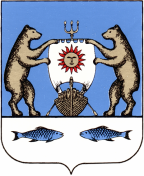 Российская Федерация                                                 Новгородская область Новгородский районАдминистрация Савинского сельского поселенияПОСТАНОВЛЕНИЕОт 23.11.2017 №951д.СавиноОб утверждении муниципальной программы «Формирование современной городской среды на территории Савинского сельского поселения на 2018-2022 годы»В целях содействия решению вопросов местного значения, вовлечения населения в процессы местного самоуправления, создания благоприятных условий проживания граждан, повышения качества реформирования жилищно-коммунального хозяйства, проведения ремонта дворовых территорий многоквартирных домов Савинского сельского поселения Новгородского муниципального района Новгородской области, руководствуясь Федеральным законом от 06.10.2003 года № 131-ФЗ  «Об общих принципах организации местного самоуправления в Российской Федерации», постановлением Правительства Российской Федерации от 10.02.2017 года № 169 «Об утверждении Правил предоставления и распределения субсидий из федерального бюджета бюджетам субъектов Российской Федерации на поддержку государственных программ субъектов Российской Федерации и муниципальных программ формирования современной городской среды», Постановлением Правительства Новгородской области от 01.09.2017 № 305 "Об утверждении государственной программы Новгородской области "Формирование современной городской среды на территории муниципальных образований Новгородской области на 2018 - 2022 годы", Администрация Савинского сельского поселенияПОСТАНОВЛЯЕТ:1. Утвердить муниципальную программу «Формирование современной городской среды на территории Савинского сельского поселения на 2018-2022 годы» согласно приложению.2. Настоящее постановление вступает в силу с 01.01.2018 года.3. Опубликовать настоящее постановление в периодическом печатном издании «Савинский вестник» и разместить на официальном сайте Администрации Савинского сельского поселения в информационно-телекоммуникационной сети «Интернет».Глава сельского поселения                                   А.В.СысоевУТВЕРЖДЕНАПостановлением Администрации Савинского сельского поселенияот 23.11.2017 №951Муниципальная программа«Формирование современной городской среды на территории Савинского сельского поселения на 2018-2022 годы»ПАСПОРТмуниципальной программы1. Наименование муниципальной программы: Формирование современной городской среды на территории Савинского сельского поселения на 2018-2022 годы (далее – Программа)2. Ответственный исполнитель муниципальной программы: Администрация Савинского сельского поселения3. Соисполнители муниципальной программы: собственники помещений многоквартирных домов (далее – МКД)4. Подпрограммы муниципальной программы (при наличии): нет5. Цели, задачи и целевые показатели муниципальной программы:6. Сроки реализации муниципальной программы: 2018-2022 годы.7.Объем и источники финансирования муниципальной программы в целом и по годам реализации (тыс. руб.):8. Ожидаемые конечные результаты реализации муниципальной программы:1. Создание комфортных условий для жизнедеятельности граждан.2. Улучшение технического и эксплуатационного состояния дворовых территорий посредством проведения благоустройства 1 дворовых территорий многоквартирных домов, что повысит степень благоустроенности дворовых территорий, расположенных на территории Савинского сельского поселения.3. Благоустройство муниципальных территорий общего пользования в количестве 9 ед. 4. Увеличение степени заинтересованности граждан, организаций и юридических лиц в реализации и контроле за исполнением мероприятий по благоустройству территорий.1. Характеристика текущего состояния (с указанием основных проблем) соответствующей сферы социально-экономического развития Савинского сельского поселения, приоритеты и цели муниципальной политики в указанной сфереПонятие «благоустройство территории» появилось в действующем законодательстве сравнительно недавно. Согласно п. 1 ст. 2 Федерального закона от 6 октября 2003 года № 131-ФЗ «Об общих принципах организации местного самоуправления в Российской Федерации» под благоустройством территории сельского поселения принято понимать комплекс мероприятий по содержанию территории, а также по проектированию и размещению объектов благоустройства, направленных на обеспечение и повышение комфортности условий проживания граждан, поддержание и улучшение санитарного и эстетического состояния территории.  Важнейшей задачей органов местного самоуправления муниципального образования Савинское сельское поселение является формирование и обеспечение среды, комфортной и благоприятной для проживания населения, в том числе благоустройство и надлежащее содержание дворовых территорий, наличие современных спортивно-досуговых и культурно-развлекательных общественных территорий, способных обеспечить необходимые условия для жизнедеятельности, отдыха и занятий физической культурой и спортом населения. Благоустройству общественных территорий уделяется внимание по остаточному принципу, поскольку большие площади требуют больших денежных вложений по их созданию и дальнейшему содержанию за счет местного бюджета. Граждане должны пользоваться благоустроенными территориями, которые соответствуют своим функциональным характеристикам. В тоже время, на территории Савинского сельского поселения практически отсутствуют общественные территории, отвечающие санитарным нормам, где жители могут отдохнуть семьями и получить от этого эстетическое удовлетворение. Общественные территории требуют устройства тротуарных дорожек, озеленения, установки лавочек и урн для мусора, модернизации детского игрового, спортивного оборудования, освещения и др. Первоначальное функциональное назначение использования данной территории утрачено. В настоящее время на территории поселения существует высокая потребность в современных спортивно-досуговых и культурно-развлекательных площадках, способных обеспечить необходимые условия для занятий физической культурой и спортом населению, и, в первую очередь, для малообеспеченных семей, детей, молодежи, студентов и инвалидов. Для обеспечения благоустройства общественных территорий целесообразно проведение следующих мероприятий: - устройство пешеходных дорожек,- освещение территорий, в т. ч. декоративное;- оборудование малыми архитектурными формами, иными некапитальными объектами;- обустройство площадок для отдыха, детских, спортивных площадок;- установка скамеек и урн, контейнеров для сбора мусора; - оформление цветников; - обеспечение физической, пространственной и информационной доступности общественных территорий для инвалидов и других маломобильных групп населения.В ряде дворов отсутствует освещение придомовых территорий, необходимый набор малых форм и обустроенных площадок. Наличие на придомовых территориях детских площадок, изготовленных из металла в 80-90 годах, и подвергшихся за длительный период коррозии, создает угрозу жизни и здоровью граждан. В связи с растущей автомобилизацией населения, парковкой автомобилей на детских площадках и газонах, возникает необходимость в строительстве или устройстве специально обустроенных стоянок для автомобилей. Надлежащее состояние придомовых территорий является важным фактором при формировании благоприятной экологической и эстетической городской среды. Проблемы восстановления и ремонта асфальтового покрытия дворов, озеленения, освещения дворовых территорий на сегодня весьма актуальны и не решены в полном объеме. Принимаемые в последнее время меры по частичному благоустройству дворовых территорий не приводят к должному результату, поскольку не основаны на  последовательном подходе к решению проблемы и не позволяют консолидировать денежные средства для достижения поставленной целиПо результатам проведенной инвентаризации, сформирован перечень дворовых и общественных территорий, расположенных на территории Савинского сельского поселения (Приложения № 2,3 к Программе). В перечень включено 9общественных территории и 1 дворовая территория МКД. Большая часть из них нуждается в благоустройстве.К благоустройству дворовых и общественных территорий необходим последовательный комплексный подход, рассчитанный на среднесрочный период, который предполагает использование программно-целевых методов, обеспечивающих увязку реализации мероприятий по срокам, ресурсам и исполнителям. Реализация муниципальной программы позволит создать благоприятные условия среды обитания, повысить комфортность проживания населения Савинского сельского поселения, улучшить условия для отдыха и занятий спортом, обеспечить физическую, пространственную и информационную доступность общественных территорий для инвалидов и других маломобильных групп населения.2. Перечень и анализ социальных, финансово – экономических ипрочих рисков реализации муниципальной программыРеализация муниципальной программы (далее – Программа) зависит от ряда рисков, которые могут в значительной степени оказать влияние на значение показателей ее результативности и в целом на достижение результатов муниципальной программы. К ним следует отнести макроэкономические, финансовые, правовые и управленческие риски.Макроэкономические риски связаны с возможностями снижения темпов роста экономики, уровня инвестиционной активности, с финансовым кризисом. Указанные риски могут отразиться на недофинансировании Программы, и в конечном итоге на реализации ряда мероприятий Программы.К правовым рискам реализации Программы можно отнести риски, связанные с изменениями законодательства (на федеральном и областном уровне). Регулирование данных рисков осуществляется посредством активной нормотворческой деятельности на муниципальном и областном уровне - проявлении законодательной инициативы и участии в разработке областного законодательства.В качестве мер управления указанными рисками в целях минимизации отрицательных последствий в процессе реализации муниципальной программы предусматривается следующее:- проведение мониторинга действующего законодательства, влияющего на выполнение программных мероприятий, достижение поставленной цели и решение задач;- проведение ежегодной корректировки показателей и мероприятий Программы по результатам мониторинга изменений внешних факторов, влияющих на реализацию муниципальной программы.3. Механизм управления реализацией муниципальной программыАдминистрация Савинского сельского поселения организует реализацию Программы, несет ответственность за ее результаты, рациональное использование выделяемых на выполнение Программы финансовых средств.Программа реализуется в соответствии с прилагаемыми мероприятиями (Приложение №1 к Программе).Мероприятия Программы реализуются посредством заключения контрактов в соответствии с законодательством в сфере закупок товаров, работ, услуг для муниципальных нужд.Перечень работ по благоустройству дворовых территорий МКД формируется исходя из минимального и (или) дополнительного перечней работ в соответствии с нормативной стоимостью, установленной постановлением Правительства Новгородской области от 01.09.2017№ 305 «Об утверждении государственной программы Новгородской области «Формирование современной городской среды на территории муниципальных образований Новгородской области на 2018-2022 годы»  (Приложение к Программе №4, 5).Порядок трудового и (или) финансового участия собственников помещений в многоквартирных домах, собственников иных зданий и сооружений, расположенных в границах дворовой территории, подлежащей благоустройству приведен в Приложении № 6 к настоящей Программе.
         Оценку соотношения эффективности реализации Программы с приоритетами, целями и показателями прогноза социально - экономического развития Савинского сельского поселения и контроль за реализацией Программы осуществляет Администрация Савинского сельского поселения.В ходе реализации Программы Администрация Савинского сельского поселения осуществляет следующие действия:- определяет формы и методы управления реализацией Программы;- в случае необходимости, инициирует внесение изменений в Программу, сроки ее реализации, а также в соответствии с законодательством – объемы бюджетных ассигнований на реализацию мероприятий в пределах утвержденных лимитов бюджетных ассигнований на реализацию Программы в целом;- составляет отчет о ходе реализации Программы за предыдущий год (предоставляется Главе Савинского сельского поселения) до 01 марта года, следующего за отчетным.К отчету прилагается пояснительная записка. В случае невыполнения запланированных мероприятий и целевых показателей муниципальной программы в пояснительной записке указываются сведения о причинах невыполнения, а также информация о причинах неполного освоения финансовых средств.Администрация Савинского сельского поселения представляет Главе Савинского сельского поселения информацию, необходимую для проведения мониторинга реализации муниципальной программы в части финансового обеспечения, в том числе с учетом внесения изменений в объемы финансирования муниципальной программы.Приложение № 1к муниципальной программе«Формирование современнойгородской среды на территории Савинского сельского поселения на 2018-2022 годы»	Мероприятия муниципальной программыПриложение № 2к муниципальной программе«Формирование современнойгородской среды на территорииСавинского сельского поселения                      на 2018-2022  годы»	Адресный перечень дворовых территорий МКД, расположенных на территории Савинского сельского поселения, подлежащих благоустройству в 2018-2022 гг.Приложение № 3к муниципальной программе«Формирование современнойгородской среды на территории Савинского сельского поселения                      на 2018-2022  годы»Адресный переченьобщественных территорий, расположенных на территорииСавинского сельского поселения, которые подлежат благоустройству в 2018-2022 годахПриложение № 4к муниципальной программе«Формирование современнойгородской среды на территории Савинского сельского поселения                      на 2018-2022  годы»Минимальный перечень работ по благоустройству, предлагаемых к размещению на дворовой территории с визуализацией*Данный перечень является исчерпывающим и не может быть расширен* Нормативная стоимость на 2019 год и последующие годы устанавливается с учетом уровня инфляции и может быть пересмотренаПриложение № 5к муниципальной программе«Формирование современнойгородской среды на территории Савинского сельского поселения                      на 2018-2022  годы»Дополнительный перечень работ по благоустройству, предлагаемых к размещению на дворовой территории с визуализацией*Данный перечень является исчерпывающим и не может быть расширен.* Нормативная стоимость на 2019 год и последующие годы устанавливается с учетом уровня инфляции и может быть пересмотрена.Приложение № 6к муниципальной программе«Формирование современнойгородской среды на территории Савинского сельского поселения                      на 2018-2022  годы»Формы и минимальная доля финансового участия и (или) трудового участия собственников помещений в многоквартирных домах, собственников иных зданий и сооружений, расположенных в границах дворовой территории, подлежащей благоустройству в выполнении минимального перечня работ по благоустройству дворовых территорийПрограммой предусматривается наличие средств собственников помещений многоквартирных домов в размере не более 10 % от общей стоимости работ по благоустройству дворовых территорий многоквартирных домов исходя из минимального перечня работ по благоустройству и (или) в размере не более 30 % от общей стоимости работ по благоустройству дворовых территорий многоквартирных домов исходя из дополнительного перечня работ по благоустройству.Перед началом работ по благоустройству двора и общественной территории разрабатывается эскизный дизайн-проект, в которые включается текстовое и визуальное описание предлагаемого проекта, в том числе его концепция и перечень (в том числе визуализированный) элементов благоустройства, предлагаемых к размещению на соответствующей территории, со сводным сметным расчетом и приложением фотографий существующей территории, указанием количества проживающих граждан (для дворовой территории). Содержание дизайн-проекта зависит от вида и состава планируемых работ. Дизайн-проект  может быть подготовлен в  виде проектно-сметной документации или  в упрощенном виде - изображение дворовой территории на топографической съемке в масштабе с отображением текстового и визуального описания проекта  благоустройства дворовой территории и техническому оснащению площадок исходя из минимального и дополнительного перечней работ, с описанием работ и мероприятий, предлагаемых к выполнению, со сметным расчетом  стоимости работ исходя из единичных расценок.  Дизайн - проект утверждается общественной комиссией, решение об утверждении оформляется в виде протокола заседания комиссии.Адресный перечень дворовых территорий многоквартирных домов, расположенных на территории Савинского сельского поселения, нуждающиеся в благоустройстве, утверждается в соответствии с Приложением 3 к программе.Адресный перечень общественных территорий многоквартирных домов, расположенных на территории Савинского сельского поселения, нуждающихся в благоустройстве, утверждается в соответствии с Приложением 4 к программе.Адресный перечень объектов недвижимого имущества (включая объекты незавершенного строительства) и земельных участков, находящихся в собственности (пользовании) юридических лиц и индивидуальных предпринимателей, которые подлежат благоустройству не позднее 2022 года за счет средств указанных лиц в соответствии с заключенными соглашениями с органами местного самоуправления в соответствии с Приложением 5 к программе.Адресный перечень индивидуальных жилых домов и земельных участков, предоставленных для их размещения, которые подлежат благоустройству не позднее 2022 года за счет средств собственников (пользователей) в соответствии с заключенными соглашениями с органами местного самоуправления в соответствии с Приложением 6 к программе.Проведение мероприятий по благоустройству дворовых и общественных территорий с учетом необходимости обеспечения фактической, пространственной и информационной доступности зданий, сооружений, дворовых и общественных территорий для инвалидов и других маломобильных групп населения.№ п/пЦели, задачи муниципальной программы, наименование и единица измерения целевого показателяЗначения целевого показателя по годамЗначения целевого показателя по годамЗначения целевого показателя по годамЗначения целевого показателя по годамЗначения целевого показателя по годамЗначения целевого показателя по годамЗначения целевого показателя по годам№ п/пЦели, задачи муниципальной программы, наименование и единица измерения целевого показателя2018201820192019202020212022123344567Цель 1: Создание благоприятных и комфортных условий жизнедеятельности населения на территории Савинского сельского поселенииЦель 1: Создание благоприятных и комфортных условий жизнедеятельности населения на территории Савинского сельского поселенииЦель 1: Создание благоприятных и комфортных условий жизнедеятельности населения на территории Савинского сельского поселенииЦель 1: Создание благоприятных и комфортных условий жизнедеятельности населения на территории Савинского сельского поселенииЦель 1: Создание благоприятных и комфортных условий жизнедеятельности населения на территории Савинского сельского поселенииЦель 1: Создание благоприятных и комфортных условий жизнедеятельности населения на территории Савинского сельского поселенииЦель 1: Создание благоприятных и комфортных условий жизнедеятельности населения на территории Савинского сельского поселенииЦель 1: Создание благоприятных и комфортных условий жизнедеятельности населения на территории Савинского сельского поселении1.Задача 1: Благоустройство дворовых территорий многоквартирных домовЗадача 1: Благоустройство дворовых территорий многоквартирных домовЗадача 1: Благоустройство дворовых территорий многоквартирных домовЗадача 1: Благоустройство дворовых территорий многоквартирных домовЗадача 1: Благоустройство дворовых территорий многоквартирных домовЗадача 1: Благоустройство дворовых территорий многоквартирных домовЗадача 1: Благоустройство дворовых территорий многоквартирных домовЗадача 1: Благоустройство дворовых территорий многоквартирных домов1.1.Количество благоустроенных дворовых территорий, ед.12.Задача 2: Благоустройство общественных территорийЗадача 2: Благоустройство общественных территорийЗадача 2: Благоустройство общественных территорийЗадача 2: Благоустройство общественных территорийЗадача 2: Благоустройство общественных территорийЗадача 2: Благоустройство общественных территорийЗадача 2: Благоустройство общественных территорийЗадача 2: Благоустройство общественных территорий2.1.Количество благоустроенных общественных территорий, ед.ГодИсточники финансированияИсточники финансированияИсточники финансированияИсточники финансированияИсточники финансированияГодФедеральный бюджетОбластной бюджетМестный бюджетВнебюджетные источникивсего2018177,6177,62019177,6177,62020177,6177,62021177,6177,62022177,6177,6Всего888,0888,0№ п/пНаименование мероприятияИсполнитель мероприятияСрок реализацииЦелевой показатель (номер целевого показателя из паспорта муниципальной программы)Источники финансированияОбъем финансирования по годам (тыс.руб.)Объем финансирования по годам (тыс.руб.)Объем финансирования по годам (тыс.руб.)Объем финансирования по годам (тыс.руб.)Объем финансирования по годам (тыс.руб.)№ п/пНаименование мероприятияИсполнитель мероприятияСрок реализацииЦелевой показатель (номер целевого показателя из паспорта муниципальной программы)Источники финансирования201820192020202120221234567891011Задача 1. Благоустройство дворовых территорий многоквартирных домовЗадача 1. Благоустройство дворовых территорий многоквартирных домовЗадача 1. Благоустройство дворовых территорий многоквартирных домовЗадача 1. Благоустройство дворовых территорий многоквартирных домовЗадача 1. Благоустройство дворовых территорий многоквартирных домовЗадача 1. Благоустройство дворовых территорий многоквартирных домовЗадача 1. Благоустройство дворовых территорий многоквартирных домовЗадача 1. Благоустройство дворовых территорий многоквартирных домовЗадача 1. Благоустройство дворовых территорий многоквартирных домовЗадача 1. Благоустройство дворовых территорий многоквартирных домов1Мероприятия по благоустройству дворовых территорий.АдминистрацияСавинского сельского поселения2018-20221.1.местный бюджет----177,61Мероприятия по благоустройству дворовых территорий.АдминистрацияСавинского сельского поселения2018-20221.1.областной бюджет-----1Мероприятия по благоустройству дворовых территорий.АдминистрацияСавинского сельского поселения2018-20221.1.внебюджетныесредства-----Задача 2. Благоустройство общественных территорийЗадача 2. Благоустройство общественных территорийЗадача 2. Благоустройство общественных территорийЗадача 2. Благоустройство общественных территорийЗадача 2. Благоустройство общественных территорийЗадача 2. Благоустройство общественных территорийЗадача 2. Благоустройство общественных территорийЗадача 2. Благоустройство общественных территорийЗадача 2. Благоустройство общественных территорийЗадача 2. Благоустройство общественных территорий2Мероприятия по благоустройству общественных территорийАдминистрация Савинского сельского поселения2018-20222.1.местный бюджет177,6177,6177,6177,62Мероприятия по благоустройству общественных территорийАдминистрация Савинского сельского поселения2018-20222.1.областной бюджет-----2Мероприятия по благоустройству общественных территорийАдминистрация Савинского сельского поселения2018-20222.1.внебюджетные средства№ п/пАдрес дворовой территории многоквартирного домаПлощадь дворовой территории, кв.м.Площадь асфальтобетонного покрытия, требующего ремонта, кв. м.Перечень видов работПеречень видов работПланируемый период благоустройства*№ п/пАдрес дворовой территории многоквартирного домаПлощадь дворовой территории, кв.м.Площадь асфальтобетонного покрытия, требующего ремонта, кв. м.Согласно минимальному перечню (указать виды работ)Согласно дополнительному перечню (указать виды работ)Планируемый период благоустройства*12345671д. Новоселицы, ул. Армейская, д.861326490ремонт асфальтобетонного покрытия 2022 г.№ п/пАдрес общественной территорииНаименованиеНаименованиеВиды работ123341Новгородская область, Новгородский муниципальный район, Савинское сельское поселение, д.Новоселицы, ул.Центральная, уч.110Б (парковая зона)благоустройство паркаблагоустройство паркаУстройство пешеходных дорожек, установка лавочек, урн, монтаж осветительного оборудования вдоль дорожек.В рамках доступности среды для инвалидов: установка скамеек со спинками и подлокотниками;оборудование тротуаров бордюрными пандусами для въезда инвалидов - колясочников;2Новгородская область, Новгородский муниципальный район, Савинское сельское поселение д.Божонка, ул.Новая у домов №26, 27устройство детскойплощадкиустройство детскойплощадкиПодготовка земельного участка, устройство подстилающих и выравнивающих слоев из песка, устройство подстилающих и выравнивающих оснований из щебня, поставка и монтаж: качели на стойках с сиденьем, балансир, горка, карусель, песочница, детский игровой комплекс,  скамейки, урны;3Новгородская область, Новгородский муниципальный район, Савинское сельское поселение, д.Новоселицы, ул.Центральная, уч.110В благоустройство площади перед магазинамиблагоустройство площади перед магазинамиустановка ограждений, ремонт асфальтобетонного покрытия 4Новгородская область, Новгородский муниципальный район, Савинское сельское поселение, д.Божонка, ул.Новая у дома №13устройство многофункционального общественного спортивного объекта (детская спортивно-игровая площадка),устройство многофункционального общественного спортивного объекта (детская спортивно-игровая площадка),Подготовка земельного участка, устройство подстилающих и выравнивающих слоев из песка,спортивная площадка с резиновым покрытием, стойки для волейбольной площадки, сетка для игры в волейбол5Новгородская область, Новгородский муниципальный район, Савинское сельское поселение, д.Новоселицы, ул.АрмейскаяНовгородская область, Новгородский муниципальный район, Савинское сельское поселение, д.Новоселицы, ул.Армейскаяустройство многофункционального общественного спортивного объекта (детская спортивно-игровая площадка)спортивная площадка с резиновым покрытием, стойки для волейбольной площадки, сетка для игры в волейболспортивная площадка с резиновым покрытием, стойки для волейбольной площадки, сетка для игры в волейбол6Новгородская область, Новгородский муниципальный район, Савинское сельское поселение, д.Божонка, ул.Новая у дома № 26, 27Новгородская область, Новгородский муниципальный район, Савинское сельское поселение, д.Божонка, ул.Новая у дома № 26, 27устройство многофункционального общественного спортивного объекта (детская спортивно-игровая площадка),спортивная площадка с резиновым покрытием, стойки для волейбольной площадки, сетка для игры в волейболспортивная площадка с резиновым покрытием, стойки для волейбольной площадки, сетка для игры в волейбол7Новгородская область, Новгородский муниципальный район, Савинское сельское поселение, д.Новоселицы, ул.Центральная (территория парка)Новгородская область, Новгородский муниципальный район, Савинское сельское поселение, д.Новоселицы, ул.Центральная (территория парка)устройство многофункционального общественного спортивного объекта (детская спортивно-игровая площадка),спортивная площадка с резиновым покрытием, стойки для волейбольной площадки, сетка для игры в волейболспортивная площадка с резиновым покрытием, стойки для волейбольной площадки, сетка для игры в волейбол8Новгородская область, Новгородский муниципальный район, Савинское сельское поселение д.Божонка, ул.Центральная у МАУ «Божонский СДК»Новгородская область, Новгородский муниципальный район, Савинское сельское поселение д.Божонка, ул.Центральная у МАУ «Божонский СДК»устройство детской площадкиПодготовка земельного участка, устройство подстилающих и выравнивающих слоев из песка, устройство подстилающих и выравнивающих оснований из щебня, поставка и монтаж: качели на стойках с сиденьем, балансир, горка, карусель, песочница, детский игровой комплекс,  скамейки, урны;Подготовка земельного участка, устройство подстилающих и выравнивающих слоев из песка, устройство подстилающих и выравнивающих оснований из щебня, поставка и монтаж: качели на стойках с сиденьем, балансир, горка, карусель, песочница, детский игровой комплекс,  скамейки, урны;9Новгородская область, Новгородский муниципальный район, Савинское сельское поселение д.Божонка, ул.Центральная у МАУ «Божонский СДК»Новгородская область, Новгородский муниципальный район, Савинское сельское поселение д.Божонка, ул.Центральная у МАУ «Божонский СДК»устройство многофункционального общественного спортивного объекта (детская спортивно-игровая площадка),спортивная площадка с резиновым покрытием, стойки для волейбольной площадки, сетка для игры в волейболспортивная площадка с резиновым покрытием, стойки для волейбольной площадки, сетка для игры в волейбол№ п/пНаименование норматива финансовых затрат на благоустройство, входящих в состав минимального перечня работЕдиница измеренияНормативы финансовых затрат на 1 единицу измерения (руб.)*Визуализированное изображение1.Стоимость ремонта асфальтобетонного покрытия с установкой бортового камня1 м 21 550,00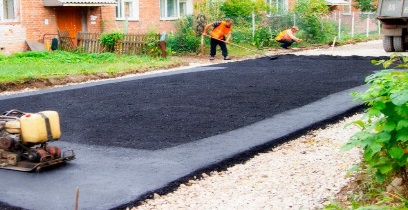 2.Стоимость установки скамьи1 ед.5 000,00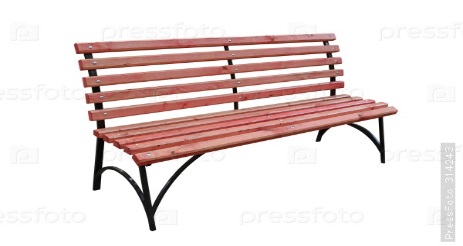 3Стоимость установки урны1 ед.2 000,00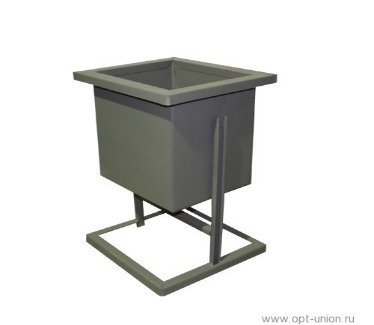 4Установка элементов освещения1 ед.20 000,00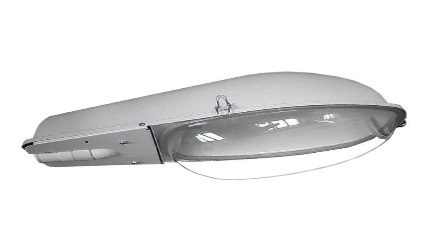 № п/пНаименование норматива финансовых затрат на благоустройство, входящих в состав минимального перечня работЕдиница измеренияНормативы финансовых затрат на 1 единицу измерения (руб.)*Визуализированное изображение1Устройство детской игровой площадки:1 шт.1.1качели на стойках с сиденьемшт.25069,52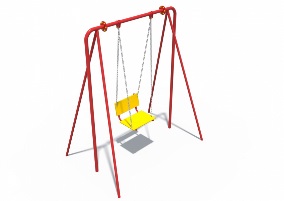 1.2балансиршт.11581,65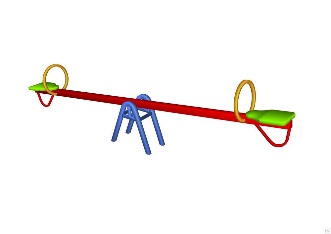 1.3горкашт.52230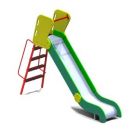 1.4карусельшт.32074,65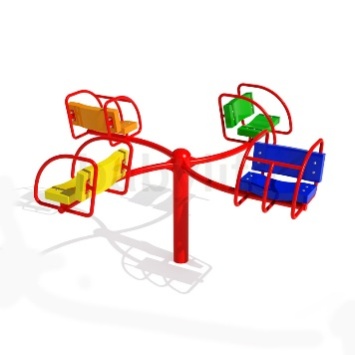 1.5песочницашт.16037,90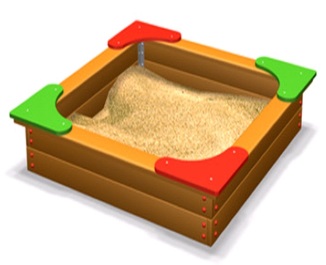 1.6детский игровой комплексшт.112600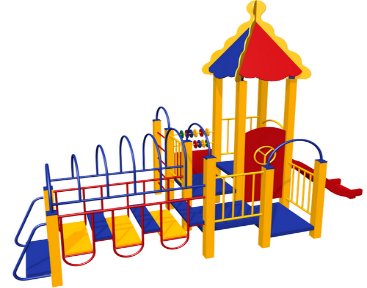 2Устройство спортивной площадки:шт.2.1футбольные ворота с баскетбольным щитомшт.31526,1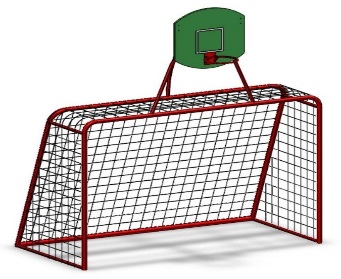 2.2стойка баскетбольная со щитом и сеткойшт.26716,5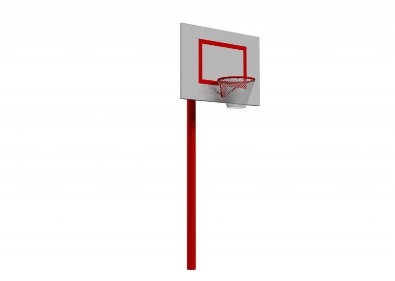 2.3спортивная площадка с резиновым покрытиемм 23175,9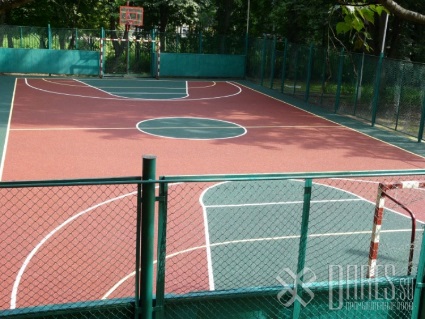 2.4стенка-турникшт.18014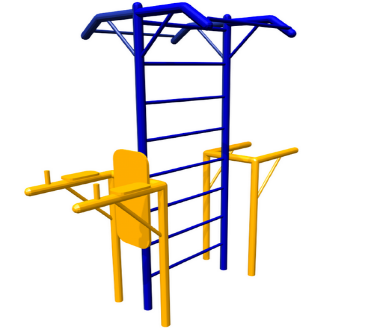 3Устройство парковким 22100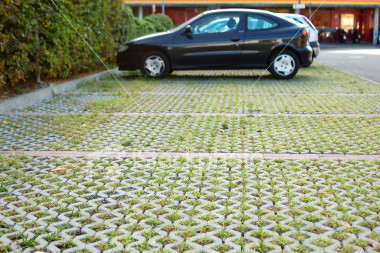 4Устройство газонам 2 300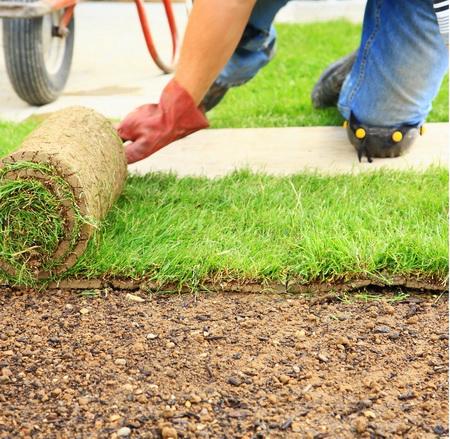 5Устройство, модернизация, реконструкция контейнерной площадки для твердо- бытовых отходов на 1 контейнершт30200,3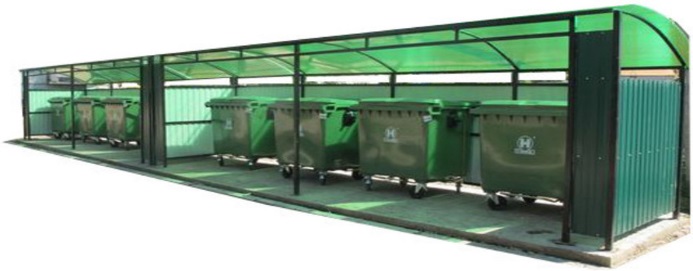 6Устройство пандусапог. м.1980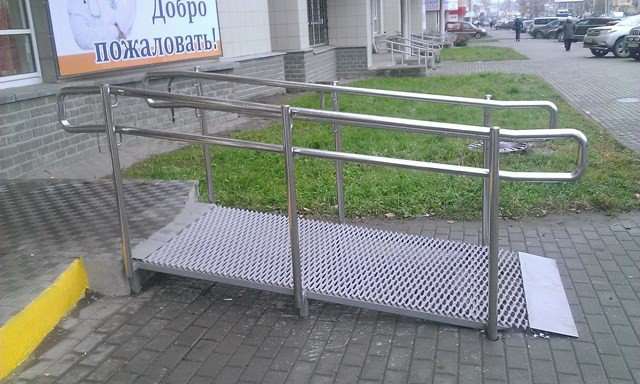 7Установка искусственных дорожных неровностей1 м.п.2989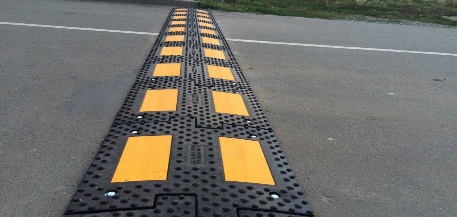 